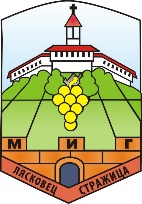 СПРАВКА ЗА ОТРАЗЯВАНЕ НА ПОЛУЧЕНИ КОМЕНТАРИ ОТ ПРОВЕДЕНО ПУБЛИЧНО ОБСЪЖДАНЕ НА ПРОЕКТ  НА НАСОКИ И ПАКЕТ НА ДОКУМЕНТИ ЗА КАНДИДАТСТВАНЕ ПО ПРОЦЕДУРА Процедура чрез подбор на проектни предложения с няколко крайни срока за кандидатстванеСНЦ „МИГ –Лясковец-Стражица“СТРАТЕГИЯ ЗА ВОМРМярка  МИГ4.1  „Инвестиции в земеделски стопанства”M04 - Инвестиции в материални активи (член 17)Период за публично обсъждане:  от 13 юли  2018г.  до 17.00 ч. на 21 юли 2018 г.Вх.№Данни на подателяДата на получаванеНачин на получаванеКоментар/предложениеСтановище на УС на МИГ